"Dziewczyny rządzą w PYTHONie!"Czy nowe technologie mają płeć? W naszym projekcie "Dziewczyny rządzą w PYTHONie" zdecydowanie nie. Już w październiku startujemy z weekendowymi warsztatami online dla nastolatek z województwa lubelskiego i podkarpackiego.Czy nowe technologie mają płeć? W naszym projekcie "Dziewczyny rządzą w PYTHONie" zdecydowanie nie. Już w październiku, a więc za miesiąc, startujemy z weekendowymi warsztatami online dla nastolatek z województwa lubelskiego i podkarpackiego. Pokażemy, jak dziewczyny projektują w języku Python, jak tworzą swoją autorską grę, jak budują relacje, jak mogą czerpać inspiracje.Jako Fundacja wyposażamy w kompetencje i dajemy wsparcie mentoringowe dzięki zaangażowaniu fantastycznych kobiet związanych ze światem nowych technologii. Dzięki mentoringowi nastolatki przez 3 miesiące będą czerpać inspiracje od swoich dedykowanych 'role models'."Dziewczyny rządzą w PYTHONie!" to odpowiedź na najnowszy raport Google, który porusza temat skromnej obecności i małego zainteresowania kobiet szeroko pojętym CS (Computer Science). jednym z powodów jest brak kobiecych wzorców do naśladowania, brak koleżanek na zajęciach informatycznych, czy też rozumienie CS jedynie jako odrębnego przedmiotu w szkole. Tym projektem wspieramy dziewczyny w budowaniu swojej mocnej pozycji w świecie nowych technologii - budujemy zainteresowanie i wierzymy, że ich dalsza edukacja będzie szła w kierunku budowania takich kompetencji. Skądinąd, nieocenionych na rynku pracy.Razem z Partnerem projektu, firmą Google, bezpłatnie przeszkolimy aż 200 dziewczyn, z czego 20% miejsc dedykowana jest nastolatkom z Ukrainy.Formularz zgłoszenia oraz szczegóły projektu dostępne są na stronie Fundacji. Zachęcamy do dzielenia się informacją o trwającej rekrutacji z jak najszerszym gronem odbiorców.Odwiedź stronę projektu!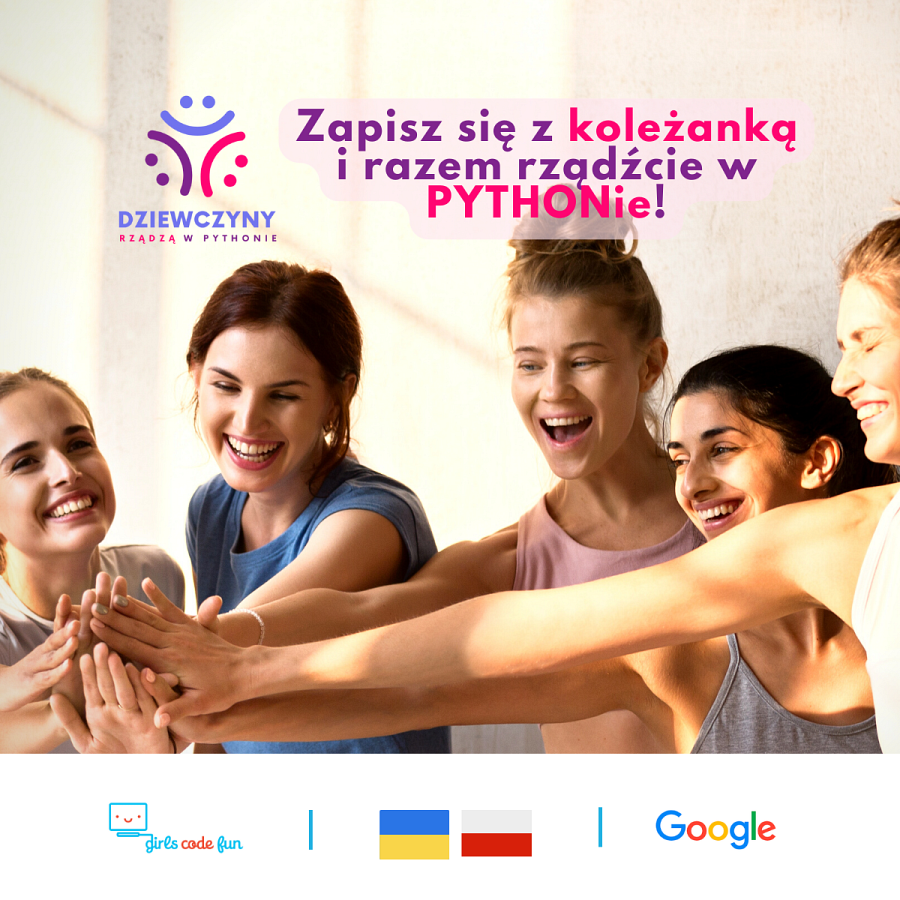 